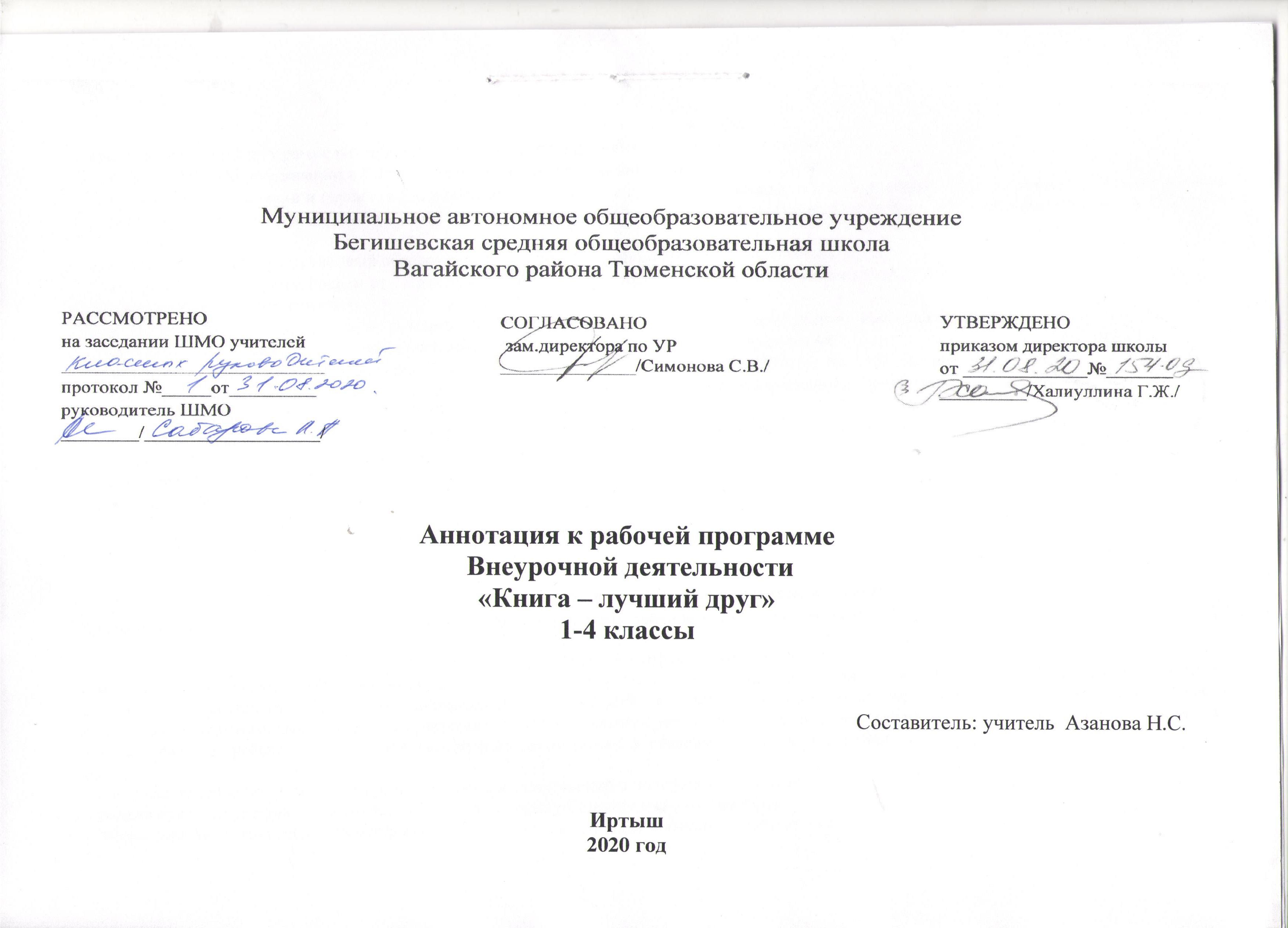 Нормативная базаАннотация к рабочей программе разрабатывается на основе следующих нормативных документов:Закон РФ «Об образовании в Российской Федерации» от 29 декабря 2012 года № 273- ФЗ;Порядок организации и осуществления образовательной деятельности по основным общеобразовательным программам - образовательным программам начального общего, основного, общего и среднего общего образования (утвержден приказом Минобрнауки России от 30.08.2013 № 1015;Федеральный государственный образовательный стандарт основного общего образования;Приказ Минобрнауки России от 17 декабря 2010г. № 1897 «Об утверждении федерального государственного образовательного стандарта основного общего образования»;Приказ Минобразования РФ от 5 марта 2004 г. N 1089 "Об утверждении федерального компонента государственных образовательных стандартов начального общего, основного общего и среднего (полного) общего образования" Приказ Министерства образования и науки Российской Федерации от 31.12.2015г. № 1577 «О внесении изменений в федеральный государственный образовательный стандарт основного общего образования, утвержденный приказом Министерства образования и науки Российской Федерации от 17 декабря 2010г. № 1897».   Приказ Минобрнауки России от 07.06.2017 N 506 "О внесении изменений в федеральный компонент государственных образовательных стандартов начального общего, основного общего и среднего (полного) общего образования, утвержденный приказом Министерства образования Российской Федерации от 5 марта 2004 г. N 1089"  Устав МАОУ Бегишевская СОШ;Учебный план МАОУ Бегишевской СОШ;Годовой учебный календарный график на текущий учебный год;Количество часов, отводимое на изучение предметаВ начальной школе кружковое занятие проводятся один раз в неделю, запланировано провести 34 ч.Цель и задачи изучения предметаВнеурочная деятельность  «Книга-лучший друг» способствует расширению читательского пространства, реализации дифференцированного обучения и развитию индивидуальных возможностей каждого ребёнка, воспитанию ученика-читателя. Кружковое  занятие поможет решать задачи эмоционального, творческого, литературного, интеллектуального развития ребёнка, а также проблемы нравственно-этического воспитания, так как чтение для ребёнка – и труд, и творчество, и новые открытия, и  удовольствие и самовоспитание.Цели:·  Создание на практике условий для развития читательских умений и интереса к чтению книг·  Расширение литературно-образовательного пространства учащихся начальных классов·  Формирование личностных, коммуникативных, познавательных и регулятивных учебных умений.   Преемственность кружка с основным курсом литературного чтения позволяет проводить системную работу по интеллектуальному развитию и обогащению читательского опыта младшего школьника. Программа способствует овладению детьми универсальными учебными действиями (познавательными, коммуникативными, регулятивными, личностными) и читательскими умениями.Задачи содержания внеурочной деятельности :- воспитанть грамотного и заинтересованного читателя, знающего литературу своей страны и готового к восприятию культуры и литературы народов других стран.- ученик-читатель овладевает основами самостоятельной читательской деятельности.- в процессе общения с книгой развиваются память, внимание, воображение.Основные разделыФормы организации образовательного процесса		Программа предусматривает проведение традиционных уроков, практических занятий, обобщающих уроков, игровых и  др.форм в рамках системно-деятельностного подхода.Виды и формы контроля:Оценка знаний и умений обучающихся проводится с помощью итогового теста, который включает  ряд тестовых вопросов (заданий) по основным проблемам изучаемой темы.  Данный курс, помимо теоретической части, включает в себя практическую часть – практические работы. 		Содержание программы достаточно универсально, что представляет широкие возможности для использования различных форм контроля: устный и письменный, фронтальный и индивидуальный.№ п/пРазделы программыКоличество часов1Здравствуй, книга!32Книги о Родине и родной природе23Писатели детям34Народная мудрость. Книги-сборники.25По страницам книг В.Сутеева36Сказки народов мира.37Книги русских писателей-сказочников38Детские писатели39Сказки зарубежных писателей310Книги-сборники стихотворений для детей211Дети – герои книг.312Книги о животных4Всего часов:34